Presseinformation»Deine Zeit läuft ab« von Bruno HeiniMeßkirch, August 2021Zeit als Währung
Bruno Heinis Detektivin Palmer ermittelt in der Luzerner High SocietyDie Lebenszeit aller Menschen ist endlich, egal, ob man sie von den unweigerlich vorrückenden, juwelenbesetzten Zeigern einer Luxusuhr abliest oder nicht. Die eigene Vergänglichkeit macht alle Menschen gleich. Dennoch bleibt Gesundheit und Krankheit ein Geschäft, das vor allem den Gutbetuchten vorbehalten ist. Dazu zählt auch der illegale Organhandel. Bruno Heinis neuer Thriller »Deine Zeit läuft ab« lässt Detektivin Palmer hinter die Fassade der Luzerner High Society blicken. Ein brutaler Überfall auf ein Juweliergeschäft endet für die Kellnerin Susa tödlich. Sie hinterlässt einen schwer herzkranken Sohn. Sein Vater ist ausgerechnet der Juwelier Diethelm, in dessen Geschäft Susa ums Leben kam. Dieser bangt jedoch ausschließlich um sein Prestige und verweigert seinem Sohn Lenny jede Unterstützung. Susas Schwester wittert einen Zusammenhang mit der Tat und bittet Chris Palmer um Hilfe. Doch dann folgen auf Morddrohungen Taten und bald ist Lenny nicht mehr der einzige, dessen Zeit langsam aber sicher abläuft. Gekonnt bettet der Autor das wichtige Thema Organspende in einen wendungsreichen Plot ein, der die Ermittlerin Palmer an ihre Grenzen bringt.Zum BuchGangster überfallen die High-Society-Party des Luzerner Juweliers Diethelm. Sie rauben den Gästen Schmuck und Luxusuhren. Da löst sich im Gerangel ein Schuss. Getroffen sinkt die Kellnerin Susa zu Boden. Ist sie nur ein zufälliges Opfer? Da Susas Schwester einen Mordversuch wittert, fleht sie Detektivin Palmer um Hilfe an. Überdies soll Palmer Susas todkrankem Sohn Lenny zu einem Spenderherz verhelfen, denn dessen Vater schlägt ihm jegliche Hilfe ab. Noch ahnt Palmer nicht, welch teuflische Geheimnisse sie lüften wird …Der AutorBruno Heini lebt mit seiner Frau Judith und den beiden Katern Jimmy und James über den Dächern von Luzern. Er arbeitete erfolgreich als Unternehmer bevor er sich auf das Schreiben von Krimis und Thrillern verlegte. Auf seinen Luzern-Thriller „Teufelssaat“ folgten „Engelsknochen“ und „Höllenwut“. Nun legt er nach mit „Deine Zeit läuft ab“. Heinis Bücher schaffen es regelmäßig in die Schweizer Taschenbuch-Hitparade.Deine Zeit läuft abBruno Heini311 SeitenEUR 14,00 [D] / CHF 20,90 [CH]ISBN 978-3-8392-0011-7Erscheinungstermin: 4. August 2021Kontaktadresse: Gmeiner-Verlag GmbH Petra AsprionIm Ehnried 588605 MeßkirchTelefon: 07575/2095-153Fax: 07575/2095-29petra.asprion@gmeiner-verlag.dewww.gmeiner-verlag.deCover und Porträtbild zum Download (Verlinkung hinterlegt)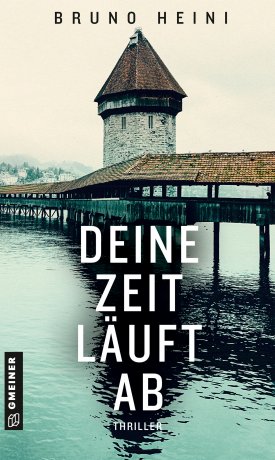 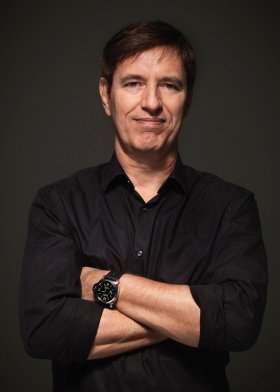                                                             © Silvan BucherAnforderung von Rezensionsexemplaren:Bruno Heini »Deine Zeit läuft ab«, ISBN 978-3-8392-0011-7Absender:RedaktionAnsprechpartnerStraßeLand-PLZ OrtTelefon / TelefaxE-Mail